Section 1: Type of VariationThis application for Variation other than a Minor Variation of Premises Licence is made under Section 29(5) of the Licensing () Act 2005 in order to vary-(Tick all relevant boxes)		Any of the Conditions to which the Premises Licence is subject	Any of the information contained within the Operating Plan	The Layout Plan	Any other information contained or referred to in the licence (including any addition, deletion or other modification). 	(Provide Details)     …………………………….……………………………………………………………………Section 2: Premises Licence Details2(a) Licence Number of Premises2(b) Name and Address of Premises2(c) Full Name and Address of Current LicenceholderCFP/V6.1/09-05-28/APP FOR VARIATION OTHER THAN MIN VAR/FJ/PD- 2 -section 3: Nature of VariationComplete the relevant section(s) regarding the variations sought:-3(a) Variation to the Conditions to which the Premises Licence is subjectProvide details of the Condition(s) to be varied and the variation being sought3(b) Variation to the information contained within the Operating Plan of the Premises LicenceProvide a copy of the proposed operating plan and highlight below the proposed changes. (See Note 1) 3(c) Variation to the Layout Plan of the Premises Licence7 Copies of the proposed Layout Plan must accompany this application. (See Note 2)  In addition please provide details below of the proposed change to the layout of the Premises.  - 3 -3(d) Variation to any other information contained or referred to in the licenceProvide details below of any other variation sought to the Premises Licence (e.g. Alteration to the description of the premises contained within the Premises Licence)Section 4: Licence to be Amended(See note 3 & 4 below)Does the appropriate Premises Licence accompany this application? YES			 NOIf the answer is NO, please provide an explanation.I am unable to produce the Premises Licence because…		The licence has not yet been issued by the Board	The licence has already been returned to the Board in respect of an earlier application for variation or transfer	Other (provide details) 	     …………………………………………………………………………Section 5: Fee PayableThe fee payable in respect of the application for variation is £200If the application is submitted alongside an application for Transfer of Premises Licence then the combined fee for both applications will be £215 (see note 5 below)If submitted with an application for transfer, please specify the order in which the applications are to be considered-		Application for Transfer of Premises Licence followed by Application for Variation	Application for Variation followed by Application for Transfer of Premises LicenceOnline payments can be made at: www.fife.gov.uk click Pay then Make a Payment, Click Liquor Licence from the list, add your reference as your FLB number or Premises Name.Please attach a copy of the receipt with this application, which is your proof of payment. - 4 -Declaration by Applicant or Agent on Behalf of ApplicantIf signing on behalf of the applicant please state in what capacity.I confirm that (a) the contents of this Application are true to the best of my knowledge and belief; and (b) the appropriate fee of £       is enclosed.Signature      …………………………………………………………………………………. (See note 6 below)Date 	     ……………………………………………………………………………………………………………..Capacity:  APPLICANT / AGENT (delete as appropriate)If agent, please provide name, address,phone number and (if applicable) email address	……………………………………….. 								……………………………………….. 								……………………………………….. Note 1:Please note that the proposed Operating Plan must contain any aspects of the current Operating Plan that are to be preserved should the variation be granted. (e.g. If the current Operating Plan allows a premises to have ‘live performances’ but this is not requested on the proposed Operating Plan then the Licensing Board would view such an omission as a request to have ‘live performances’ deleted from the Operating Plan of the Premises.)  Note 2:Please refer to Paragraph 5 of the Premises Licence () Regulations 2007 regarding the format of Layout Plans.Note 3:The appropriate premises licence (including summary licence, operating plan and layout plan) must be returned to the Licensing Board in order that the licence documents can be updated to reflect the details of the variation.  If you are in possession of the appropriate Premises Licence but unable to provide said licence with this application, you must ensure the licence is forward to the Licensing Board within 14 days in order to complete the process of variation. Note 4:Please note also that once the variation is completed, any certified copies of the appropriate Premises Licence must also be updated to reflect the details of the variation.Note 5:This refers to an application to Transfer the Premises Licence made under either Section 33(1) or Section 34(1) of the Licensing () Act 2005 Note 6:“How we use your informationThe information provided by you on this form will be used by Fife Council in order to process your application.  It will be shared with Police Scotland and other Council Services and if appropriate NHS Fife and Scottish Fire and Rescue and information will be obtained from Police Scotland and other Council Services and if appropriate NHS Fife and Scottish Fire and Rescue. Further information on how your information is used and why can be found here: https://www.fife.gov.uk/kb/docs/articles/privacy-notices/liquor-licenceThe Licensing Board’s Data Protection Officer can be contacted on: dataprotection@fife.gov.uk”.Contact Us/- 5 -Contact Us:Appendix 1 LICENSING BOARDAPPLICATION FOR PREMISES LICENCE/PROVISIONAL PREMISES LICENCE**Delete as appropriateLicensing () Act 2005, section 20APPLICANT INFORMATION Licensing () Act 2005, section 20(1)Question 1Name, address and postcode of premises to be licensed.Question 2Particulars of applicant2(a)	Where applicant is an individual, provide full name, date and place of birth, and home address including postcode.2(b)	Where applicant is a partnership, please provide full name, and postal address of partnership.2(c)	Where applicant is a company, please provide name, registered office and company registration number.2(d)	Where the applicant is a club or other body, please provide full name, and postal address of club or other body.2(e) Where applicant is a partnership, company, club or other body, please provide the names, dates and places of birth, and home addresses of connected persons.** Connected person is defined in section 147(3) of the Licensing () Act 2005.Question 3Previous applications3	Has the applicant been refused a premises licence under section 23 of the Licensing () Act 2005 in respect of the same premises?                           YES/NO*	If YES – provide full details Question 4Previous convictions *If YES – provide full details For the purpose of this Act, a conviction for a relevant offence or foreign offence is to be disregarded if it is spent for the purpose of the Rehabilitation of Offenders Act 1974DESCRIPTION OF PREMISES Licensing () Act 2005, section 20(2)(a)Question 55	Description of premises (where application is submitted by a members’ club, please also complete question 6)Question 66	To be completed by members’ clubs onlyDECLARATION BY APPLICANT OR AGENT ON BEHALF OF APPLICANTIf signing on behalf of the applicant please state in what capacity.The contents of this Application are true to the best of my knowledge and belief.Signature …………………………………… * (see note below)Date …………………………………………Capacity ……………………………………. APPLICANT/AGENT (delete as appropriate)Telephone number and email address of signatory ……………………* “How we use your informationThe information provided by you on this form will be used by Fife Council in order to process your application.  It will be shared with Police Scotland and other Council Services and if appropriate NHS Fife and Scottish Fire and Rescue and information will be obtained from Police Scotland and other Council Services and if appropriate NHS Fife and Scottish Fire and Rescue. Further information on how your information is used and why can be found here: https://www.fife.gov.uk/kb/docs/articles/privacy-notices/liquor-licence.The Licensing Board’s Data Protection Officer can be contacted on: dataprotection@fife.gov.uk”.Appendix 2 LICENSING BOARDOPERATING PLAN Licensing () Act 2005, section 20(2)(b)(i)Question 1STATEMENT REGARDING ALCOHOL BEING SOLD ON PREMISES/OFF PREMISES OR BOTHQuestion 2STATEMENT OF CORE TIMES WHEN ALCOHOL WILL BE SOLD FOR CONSUMPTION ON PREMISESQuestion 3STATEMENT OF CORE TIMES WHEN ALCOHOL WILL BE SOLD FOR CONSUMPTION OFF PREMISESQuestion 4SEASONAL VARIATIONS*If YES – provide detailsQuestion 5PLEASE INDICATE THE OTHER ACTIVITIES OR SERVICES THAT WILL BE PROVIDED ON THE PREMISES IN ADDITION TO SUPPLY OF ALCOHOL Where you have answered YES in respect of any entry in column 4 above, please provide further details below.5(f) any other activitiesIf you propose to provide any activities other than those listed in 5(a) – (e) please provide details or further information in the box below.5(g) Late night premises opening after 1.00amQuestion 6 (On-sales only)CHILDREN AND YOUNG PERSONSQuestion 7CAPACITY OF PREMISESWhat is the proposed capacity of the premises to which this application relates?Question 8PREMISES MANAGER (NOTE: not required where application is for grant of provisional premises licence)Personal details8(a)	Name8(b)	Date of birth8(c)	Contact address8(d)	Email address8(e) Personal licenceDECLARATION BY APPLICANT OR AGENT ON BEHALF OF APPLICANT If signing on behalf of the applicant please state in what capacity.The contents of this operating plan are true to the best of my knowledge and belief.Signature …………………………………… * (see note below)Date …………………………………………Capacity ……………………………………. APPLICANT/AGENT (delete as appropriate).Telephone number and email address of signatory ………………* “How we use your informationThe information provided by you on this form will be used by Fife Council in order to process your application.  It will be shared with Police Scotland and other Council Services and if appropriate NHS Fife and Scottish Fire and Rescue and information will be obtained from Police Scotland and other Council Services and if appropriate NHS Fife and Scottish Fire and Rescue. Further information on how your information is used and why can be found here: https://www.fife.gov.uk/kb/docs/articles/privacy-notices/liquor-licenceThe Licensing Board’s Data Protection Officer can be contacted on: dataprotection@fife.gov.uk”.Guidance NoteWhen completing an application for a Major Variation if there are any amendments which relate to the Premises Licence (e.g. description of premises) details then complete Appendix 1 & 2 of the document.If the change only applies to the Operating Plan then complete Appendix 2 only.Licensing () Act 2005, Section 29Application for Variation other than Minor Variation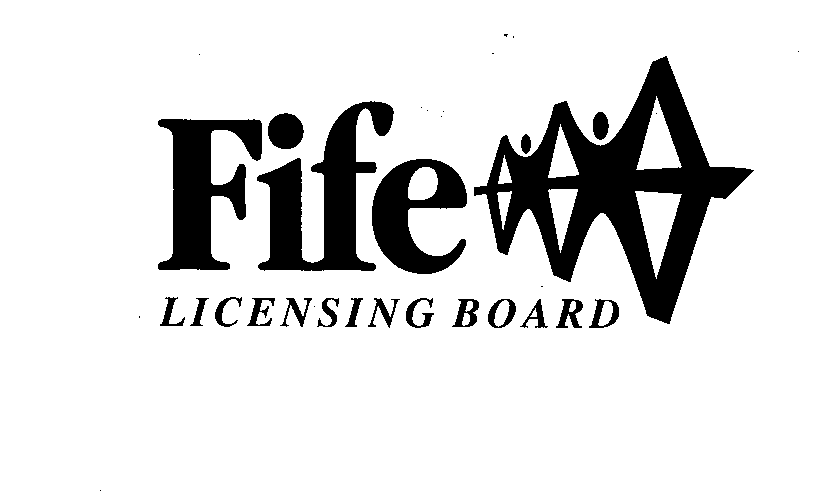 This application should only be completed by the Licenceholder of the appropriate Premises Licence or their Agent.This application should only be completed by the Licenceholder of the appropriate Premises Licence or their Agent.Post CodePhone No.Post CodePhone No.Fife Licensing Board,, House,,GLENROTHES,.KY7 5LT.Phone: 03451 55 11 77Email: liquor.admin@fife.gov.ukFOR OFFICE USE ONLYFOR OFFICE USE ONLYFOR OFFICE USE ONLYReceiver and Receipt No.System UpdatedVariation Granted4      Has the applicant or any connected person ever been convicted of a relevant or foreign offence ()YES/NO*Name & position (if applicable)Date of conviction or sentenceCourtOffencePenaltyDo the club’s constitution and rules conform to the requirements of regulation 2 of the Licensing (Clubs) () Regulations 2007?YES/NO* * Delete as appropriateI have enclosed the relevant documents with this application – please tick the relevant boxesI have enclosed the relevant documents with this application – please tick the relevant boxesOperating planLayout planPlanning certificateBuilding standards certificateFood hygiene certificateFor use by the Licensing Board onlyApplication checklistFor use by the Licensing Board onlyApplication checklistDate receivedFee amountReceipt numberReceived by (INITIALS)Consideration dateLast date for considerationDate of initial hearingDate of any modification hearingDate granted/refused(delete as appropriate)For use by the Licensing Board onlyIf application is for a premises licenceDocuments requiredFor use by the Licensing Board onlyIf application is for a premises licenceDocuments requiredOperating planLayout planPlanning certificateBuilding standards certificateFood hygiene certificateFor use by the Licensing Board onlyIf application is for a provisional premises licenceDocuments requiredFor use by the Licensing Board onlyIf application is for a provisional premises licenceDocuments requiredProvisional planning certificateOperating planLayout plan1(a) Will alcohol be sold for consumption solely ON the premises?YES/NO*1(b) Will alcohol be sold for consumption solely OFF the premises?YES/NO*1(c) Will alcohol be sold for consumption both ON and OFF the premises?YES/NO**Delete as appropriateDayON ConsumptionON ConsumptionOpening timeTerminal hourMondayTuesdayWednesdayThursdayFridaySaturdaySundayDayOFF ConsumptionOFF ConsumptionOpening timeTerminal hourMondayTuesdayWednesdayThursdayFridaySaturdaySundayDoes the applicant intend to operate according to seasonal demandYES/NO*COL. 15(a)ActivityCOL. 2Please confirmYES/NOCOL. 3To be provided during core licensed hours – please confirmYES/NOCOL. 4Where activities are also to be provided outwith core licensed hours please confirmYES/NOAccommodationN/AN/AConference facilitiesRestaurant facilitiesBar meals5(b) ActivitySocial functions including:Please confirmYES/NOTo be provided during core licensed hours – please confirmYES/NOWhere activities are also to be provided outwith core licensed hours please confirmYES/NOReceptions includingWeddings, funerals, birthdays, retirements etc.Club or other group meetings etc.5(c)Activity  Entertainment including:Please confirmYES/NOTo be provided during core licensed hours – please confirmYES/NOWhere activities are also to be provided outwith core licensed hours please confirmYES/NORecorded music – see 5(g)Live performances – see 5(g)Dance facilities TheatreFilmsGamingIndoor/outdoor sportsTelevised sport5(d)ActivityPlease confirmYES/NOTo be provided during core licensed hours – please confirmYES/NOWhere activities are also to be provided outwith core licensed hours please confirmYES/NOOutdoor drinking facilities5(e)ActivityPlease confirmYES/NOTo be provided during core licensed hours – please confirmYES/NOWhere activities are also to be provided outwith core licensed hours please confirmYES/NOAdult entertainment Where you have confirmed that you are providing live or recorded music, will the decibel level exceed 85dB?YES/NO*When fully occupied, are there likely to be more customers standing than seated?YES/NO**Delete as appropriate6(a)When alcohol is being sold for consumption on the premises will children or young persons be allowed entry YES/NO**Delete as appropriate6(b)Where the answer to 6(a) is YES provide statement of the TERMS under which they will be allowed entry6(c)Provide statement regarding the AGES of children or young persons to be allowed entry6(d)Provide statement regarding the TIMES during which children and young persons will be allowed entry6(e)Provide statement regarding the PARTS of the premises to which children and young persons will be allowed entryDate of issueName of Licensing Board issuingReference no. of personal licence